PresseinformationWidersteht extremen Wetterlagen und Widrigkeiten: TILTIX Neigungssensor von POSITALKöln – POSITALs vielseitige, äußerst robuste Neigungssensoren der TILTIX-Bauhreihe im Druckguss-Aluminiumgehäuse überstehen selbst Schläge durch  herunterfallendes Werkzeug, Steine oder ungesicherte Gerätschaften und messen mit einer maximalen Auflösung von ±0.01°. Durch ihre äußerst robuste und widerstandsfähige Bauweise eignen sie sich ideal für Steuerungssysteme in schweren Maschinen der Bau-, Bohr- und Bergbauindustrie, in Landwirtschaftsbetrieben sowie in Militärfahrzeugen und mobilen Anwendungen. Ausgestattet mit verstärkten Anschlussstellen für hoch belastbare Kabel und Stecker, Montagebohrungen für M6-Bolzen sowie massiven Flanschen widerstehen die Sensoren hohen Anzugsdrehmomenten ohne Beschädigung. Die Gehäuse in Schutzart IP69K gewährleisten  zuverlässigen Schutz gegen Staub und Wasser und gestattet die Reinigung der Geräte mit Hochdruck- oder Dampfstrahl. Die Sensoren halten zudem Stoßbelastungen bis zu 100g aus und sind temperaturkompensiert. Ihre Messzellen arbeiten nach dem kapazitiven Prinzip: Änderungen in der Position des Neigungssensors werden durch Messung der Kapazität einer gefederten Masse erfasst, die sich linear zum Winkel ändert. TILTIX-Sensoren sind in einachsiger (360°) oder zweiachsiger (±80°) Ausführung erhältlich. Es stehen weiterhin Versionen mit Schnittstellen für DeviceNet, CANopen und J1939 sowie mit analogen Spannungs- oder Stromschnittstellen und seriell digitalen Schnittstellen (SSI) zur Verfügung. CANopen mit doppelten Ausgängen unterstützt zudem die Linienverkabelung (Daisy Chain) für die Vereinfachung von Verkabelungssystemen. Alle Neigungssensoren dieser Serie können ab Werk kundenspezifisch für jede gewünschte Umgebung kalibriert werden, um exakte Messergebnisse zu gewährleisten.UnternehmenshintergrundPOSITAL, ein hochspezialisierter Hersteller von absoluten und inkrementalen Drehgebern sowie Neigungssensoren, ist Teil der FRABA-Gruppe, die auf den 1918 gegründeten Relaishersteller Franz Baumgartner elektrische Apparate GmbH zurückgeht. Das Stammunternehmen brachte 1963 die ersten metallbürstenbasierten Absolutdrehgeber auf den Markt und entwickelte in den 1970er Jahren optische Absolutdrehgeber. In den 1980er Jahren wurde ein eigener Drehgeberbereich gegründet, der sich als erfolgreicher Lieferant für den Maschinenbau etablierte. 1993 übernahmen der Unternehmensberater Christian Leeser, sein Bruder Dr. Achim Leeser und Axel Wiemann, der Leiter der Drehgeberabteilung, das Unternehmen, das in Folge mit einem neuen Management vollständig neu strukturiert wurde. Es entstand eine Gruppe unabhängiger Firmen, die heute an Standorten in Deutschland, Singapur und den USA sowie in einer hochmodernen Fertigungsstätte in Polen insgesamt 120 Mitarbeiter beschäftigt. POSITAL hat in den vergangenen Jahren mit Neigungssensoren, Seilzugsystemen, optischen und magnetischen Safety-Drehgebern sowie hochauflösenden magnetischen Multi-Turn-Drehgebern zahlreiche innovative Produkte entwickelt.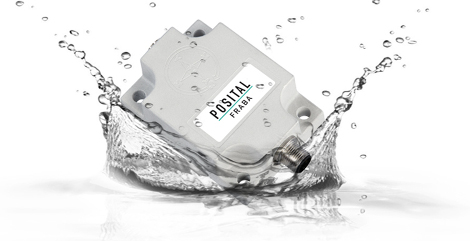 Bild: Robuste TILTIX Neigungssensoren mit Schutzart IP69K für Heavy-Duty-EinsätzeBilder:TILTIX_Super-HDZeichen:1618Dateiname:201504055_Tiltix_SuperHDDatum:30.04.2015Kontakt:FRABA AGDimitri PritzkauCarlswerkstraße 13c51063 KölnTel.: 02 21 / 9 62 13 -913Fax: 02 21 / 9 62 13 -20E-Mail: pritzkau@posital.deInternet: www.posital.de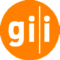 gii die Presse-Agentur GmbHImmanuelkirchstraße 1210405 BerlinTel.: 0 30 / 53 89 65 -0Fax: 0 30 / 53 89 65 -29E-Mail: info@gii.deInternet: www.gii.de